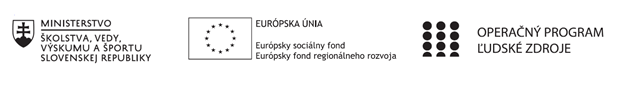 Správa o činnosti pedagogického klubu Príloha: 
Prezenčná listina zo stretnutia pedagogického klubuPrioritná osVzdelávanieŠpecifický cieľZvýšiť inkluzívnosť a rovnaký prístup ku kvalitnému vzdelávaniu a zlepšiť výsledky a kompetencie detí a žiakovPrijímateľStredná priemyselná škola stavebná a geodetická, Drieňova 35, 826 64 BratislavaNázov projektuZvýšenie kvality odborného vzdelávania a prípravy na Strednej priemyselnej škole stavebnej a geodetickejKód projektu  ITMS2014+312011Z818Názov pedagogického klubu IKT klubDátum stretnutia  pedagogického klubu19. 09. 2022Miesto stretnutia  pedagogického klubuSídlo školy MULTI 1Meno koordinátora pedagogického klubuIng. Zita KósováOdkaz na webové sídlo zverejnenej správyhttps://stav-geo.edupage.org/Manažérske zhrnutie:Kľúčové slová: organizačné, formy, frontálne, skupinové, vyučovanie, aktivita, žiaci, IKT, vyučovacia hodina, vychádzka, exkurzia, výletHlavné body, témy stretnutia, zhrnutie priebehu stretnutia:Prítomní diskutovali o organizačných formách na našej škole. Najprv sme hľadali súvislosti a náväznosti medzi zásadami, metódami a formami vyučovania.  Zhodli sme sa že vyučovacie zásady, vyučovacie metódy a organizačné formy vyučovania úzko spolu súvisia. Metódy dávajú odpoveď na to, ako treba postupovať, aby boli dosiahnuté ciele, zásady určujú požiadavky na priebeh výchovno-vzdelávacieho procesu. Organizačné formy sa zaoberajú tým, ako treba výchovno-vzdelávací proces organizovať.S prihliadnutím na faktor času sa dá organizačná forma vyučovania definovať ako časová jednotka zameraná na realizovanie obsahu vyučovania a výchovnovzdelávacích cieľov, pričom sa uplatňujú a využívajú viaceré výchovno-vzdelávacie metódy a prostriedky, rešpektujú sa didaktické zásady a je v nej interakcia medzi učiteľom a žiakom. Organizačnou formou nie je len vyučovacia hodina, ale aj vychádzka, výlet, exkurzia a pod., aj keď prevládajúcou organizačnou formou vyučovania je vyučovacia hodina.Na našej škole sa uplatňuje vo väčšej miere organizačná forma vyučovacia hodina základného typu. Sú ale odborné predmety, kde je organizačná forma vyučovacia jednotka – dve vyučovacie hodiny s prestávkou. Tieto odborné predmety sa vyučujú v počítačových učebniach. Žiaci sa zdokonaľujú v ovládaní grafických aplikácií ako aj využívanie IKT vo vyučovacom procese. Okrem toho organizujeme pre žiakov odborné prednášky a exkurzie. Tieto počas pandémie COVID 19 boli presunuté do on line priestoru, kde sa strácala interaktivita a ciele týchto organizačných foriem boli naplnené len čiastočne. V šk. roku 2021/2022 boli zorganizované odborné exkurzie pre žiakov 1. ročníkov. V tomto školskom roku 2022/2023 sú naplánové ďalšie odborné exkurzie a prednášky. Závery a odporúčania:Kombinácia rôznych foriem vzdelávania s využitím IKT je motivujúca a inšpirujúca pre študentov našej školy a vedie k dosiahnutiu stanoveného cieľa školy, t. j. absolvent je vyzretý mladý človek schopný samostatného technického myslenia, ktorý dokáže analyzovať, aplikovať informácie do stavebnej praxe a hľadať riešenia odborných problémov. Preto odporúčame neustále dovzdelávanie učiteľov odborných predmetov v nových verziách grafických aplikácii ako aj neustále vylepšovanie technického vybavenia školy.Vypracoval (meno, priezvisko)Ing. Zita KósováDátum19. 09. 2022PodpisSchválil (meno, priezvisko)Ing. arch. Darina SojákováDátumPodpis